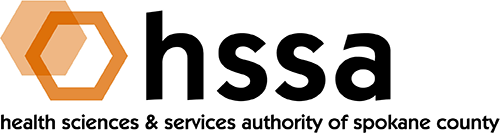 Attachment B:  Accredited Investor CertificationI _______________________ (print or type name) certify that the information provided above is correct, and that I am an Accredited Investor as set forth by the SEC in Rule 501 of Regulation D.3.  Individual Accredited Investor QualificationsNet worth over $1 million, excluding primary residence (individually or with spouse or partner)Income over $200,000 (individually) or $300,000 (with spouse or partner) in each of the prior two years, and reasonably expects the same for the current yearInvestment professionals in good standing holding the general securities representative license (Series 7), the investment adviser representative license (Series 65), or the private securities offerings representative license (Series 82)Directors, executive officers, or general partners (GP) of the company selling the securities (or of a GP of that company)Any “family client” of a “family office” that qualifies as an accredited investorFor investments in a private fund, “knowledgeable employees” of the fundEntity Accredited Investor QualificationsEntities owning investments in excess of $5 million The following entities with assets in excess of $5 million: corporations, partnerships, LLCs, trusts, 501(c)(3) organizations, employee benefit plans, “family office” and any “family client” of that office Entities where all equity owners are accredited investorsInvestment advisers (SEC- or state-registered or exempt reporting advisers) and SEC-registered broker-dealersA bank, savings and loan association, insurance company, registered investment company, business development company, or small business investment company or rural business investment companySignature:  ______________________________________________Date:  __________________________________________________Investor NameAddressName of the Entity Invested InDate of InvestmentAmount of Investment